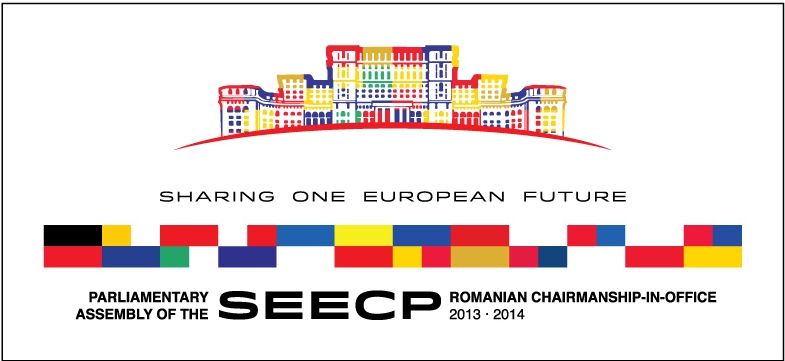 ИНАУГУРАЛНА СЕДНИЦАПАРЛАМЕНТАРНЕ СКУПШТИНЕ ПСЈИЕ БУКУРЕШТ, 10. мај, 2014Д Е К Л АР АЦ И Ј АПоводом инаугурације Парламентарне скупштине ПСЈИЕМи, председници парламената држава учесница ПСЈИЕПозивајући се на закључке Прве конференције председника националних парламената земаља Југоисточне Европе одржане 1997. год. у Атини у којима је изражена политичка воља за стварањем форума за редовне дискусије ради промовисања доброг разумевања и сарадње, укључујући Саветодавну скупштину наших парламената,  Држећи се принципа утврђених  Повељом о добросуседским односима, стабилности, безбедности и сарадњи, потписаном 2000.год. у Букурешту, као оснивачком документу ПСЈИЕ, Поздрављајући рад и резултате које је остварио Регионални савет за сарадњу, као опертивни орган ПСЈИЕ, Понављајући значај  Meморандума о разумевању о парламентарној сарадњи у југоисточној Европи,  усвојеног 2008. год. у Софији, са циљем преобликовања и редефинисања парламентарне сарадње, Поново потврђујући  снажну политичку опредељеност наших парламената, изражену на 8-ој Конференцији председника парламената, одржаној 2010. год. у Анталији, за даљу институционализацију парламентарне сарадње са крајњим циљем оснивања Парламентарне скупштине,  Честитајући на активности Радне групе основане 2011, за допринос у процесу институционализације парламентарне димензије ПСЈИЕ и напор за унапређење наших заједничких интереса, посебно ради омогућавања усвајања Пословника Парламентарне скупштине ПСЈИЕ, Поздрављајући исход  10. Конференције председника парламенат земаља учесница ПСЈИЕ – Завршна декларација и Заједничко саопштење  - усвојене у Охриду 2013. год, којом се потврђује воља за стварањем Парламентарне скуппштине ПСЈИЕ која ће бити одржана у пролеће 2014 у Букурешту,   Потврђујући значај процеса проширења и опредељења и реформи које су предузеле земље учеснице ПСЈИЕ у својим напорима у оквиру ЕУ интеграција,   Одајући признање споразуму постигнутом између Београда и Приштине који доприноси даљем унапређењу сарадњи у региону,  Усагласили смо се да: Поздравимо оснивање  Парламентарне скупштине ПСЈИЕ сазивањем  Инаугуралне седнице у Букурешту,  који представља значајан тренутак у развоју парламентарне сарадње у нашем региону,   Потврдимо да су испуњени основни услови за трансформисање парламентарне димензије Парламентарне скупштине ПСЈИЕ - примена механизма одлучивања и оснивање три Генерална одбора задужена за посебна питања,  наиме за: 1) економију, инфраструктуру и енергетику, 2) правосуђе, унутрашње послове и безбедносну сарадњу,  и 3) социјални развој, образовање, истраживање и науку,  Oдамо признање чину ступања на снагу Пословника парламентарне скупштине ПСЈИЕ који ће допринети њеној институционализацији,Променимо  Пословник до  следећег председавања 2015. год, Истакнемо да, док Секретаријат не постане потпуно функционалан и док немамо оперативни буџет, национални парламент који буде председавао Парламентарном скупштином ПСЈИЕ вршиће функцију, уз помоћ Регионалног секретаријата за парламентарну сарадњу у Југоисточној Европи, Ад хок Секретаријата за пленарну седницу, Стални одбор, председника и Биро скупштине, док ће национални парламент који председава Генералним одбором или Ад хок Радном групом, исто тако, испуњавати задатке Ад хок Секретаријата одговарајућег тела скупштине,  Нагласимо да Парламентарна скупштина ПСЈИЕ може да одигра важну улогу у пружању помоћи националним парламентима држава учесница ПСЈИЕ у усклађивању њиховог законодавног оквира са правним тековинама ЕУ развијајући свеобухватну размену најбоље праксе, знања и искуства са парламентима држава чланица ЕУ,  Обратимо пажњу на то да  ова Скупштина допринесе унапређењу интерпарламентарне регионалне сарадње и промоције делотворне сарадње са другим регионалним иницијативама као што су макрорегиони ЕУ,  Нагласимо значај улоге новоосноване Парламентарне скупштине ПСЈИЕ у промовисању демократских принципа владавине права и људских права, као основних претпоставки за стабилност, економски развој и социјалну кохезију, Се обавежемо  да у региону промовишемо слободне, фер и транспарентне изборе и поштујемо права припадника националних мањина, као средства које ће наше друштво учинити демократскијим и инклузивнијим,  Изразимо своју спремност за сарадњу са Европским парламентом о широком низу питања везаних за агенду проширења ЕУ и регионалну сарадњу, као и са другим парламентарним форумима и институцијама у Европи, Потврдимо своју спремност за развијање блиске и делотворне сарадње између Парламентарне скупштине ПСЈИЕ и Савета за регионалу сарадњу, Препознамо  пресудну улогу коју је имало текуће званично председавање ПСЈИЕ у процесу институционализације парламентарне димензије, обезбеђујући све потребне услове и предузимајући све напоре за успешну подршку овом процесу,   Препоручимо следећем званичном председавању Парламентарном скупштином да предузме све напоре у правцу даљег развоја ове значајне регионалне парламентарне институције.